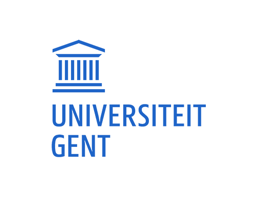 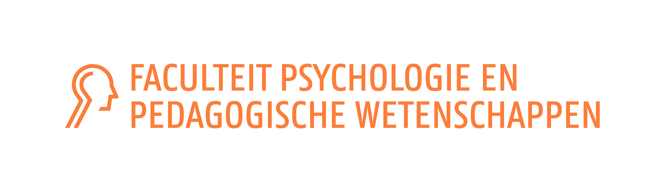 Oproep participanten briefHallo, Ik ben Margot Buyls, studente klinische orthopedagogiek & Disability Studies aan de Universiteit van Gent. In kader van mijn masterproef wil ik graag inzicht krijgen in de ‘veerkracht’ bij jongvolwassen mantelzorgers. Het begrip 'veerkracht' verwijst naar een dynamisch systeem dat in staat is om succesvol om te gaan met uitdagingen die bepaalde bedreigingen voor de ontwikkeling met zich meebrengen. Deze benaderingswijze omtrent veerkracht zorgt voor een focus op krachten, beschermende factoren en positieve uitkomsten, naast de potentiële risico’s (Masten, 2011; Masten, 2021).Dit onderwerp voor mijn masterproef kwam tot stand doordat ik ten eerste een diepe bewondering heb voor mijn leeftijdsgenoten die, ondanks de moeilijke situaties waarin ze zich bevinden als gevolg van de zorgrol die ze opnemen, toch volhardend en veerkrachtig blijven.Daarnaast merk ik vanuit mijn literatuuronderzoek dat hoewel er steeds meer aandacht is voor onderzoek naar jonge mantelzorgers, specifiek onderzoek naar jongvolwassen mantelzorgers beperkt blijft. Bovendien richt bestaand onderzoek zich vaak op risicofactoren in plaats van de mogelijke positieve effecten die verbonden zijn aan het zorgen voor een zieke ouder. Door de nadruk te leggen op veerkracht kunnen we een vernieuwend perspectief bieden op de leefsituatie van jongvolwassen mantelzorgers. Daarom vind ik het van essentieel belang om in mijn masterproef hun stem en perspectief te belichten.Binnen de masterproef tracht ik antwoord te krijgen op volgende onderzoeksvragen; Welke invulling wordt aan veerkracht gegeven? Welke factoren dragen bij tot het ontwikkelen en bevorderen van deze veerkracht? Welke ondersteuningsnoden zijn nodig en gewenst om de veerkracht van jongvolwassen mantelzorgers te versterken?Bijgevolg ben ik op zoek naar personen die bereid zijn om binnen het kader van mijn masterproef geïnterviewd te worden. Val jij in de leeftijdscategorie van 18 tot 25 jaar? Heeft één van je ouders een chronische lichamelijke ziekte of een langdurige lichamelijke beperking? Heb je op regelmatige basis contact met deze ouder, door bijvoorbeeld samen te wonen of hem/haar wekelijks te bezoeken?Dan zal jouw deelname zeker waardevol zijn!Ik realiseer mij dat dit onderwerp delicaat kan zijn om over te praten. Als er bepaalde zaken zijn die je liever vermijdt te bespreken of als je tijdens het interview behoefte hebt aan een onderbreking is dat volkomen begrijpelijk en kun je dit te allen tijde aangeven. Het interview zal ongeveer 1 uur duren en kan indien gewenst ook worden opgedeeld in meerdere gesprekken. We kunnen afspreken bij jou thuis, op je kot of op een andere locatie waar jij je op je gemak voelt en waar we rustig kunnen praten. Indien wenselijk kan het gesprek ook online plaatsvinden via Microsoft Teams.Het gesprek wordt opgenomen zodat alles nadien kan worden getranscribeerd voor analyse. De opname wordt vervolgens direct gewist. Alle informatie wordt vertrouwelijk behandeld en jouw privacy wordt ten allen tijde gerespecteerd.Als je geïnteresseerd bent om deel te nemen, iemand kent die interesse heeft, of meer informatie wenst, voel je vrij om contact met me op te nemen via mijn e-mailadres margot.buyls@ugent.be. Ik ben bij voorbaat zeer dankbaar voor je medewerking!Met vriendelijke groeten
Margot Buyls